z.B. Farbe und PlastikAufgabeErstelle zu Hause eine Sammlung mit Gegenständen einer Farbe (und ihren Abstufungen). Baue die Gegenstände in deinem Zimmer auf eine dir interessant erscheinende Weise auf.Fotografiere dein Werk so, dass möglichst wenig im Hintergrund ablenkt. Im Idealfall nimmst du ein weißes Laken oder Ähnliches für den Hintergrund. Bringe dein Foto in der nächsten Stunde mit.Gib deinem Werk einen Titel.Beispiele von Schülerinnen und Schülern:  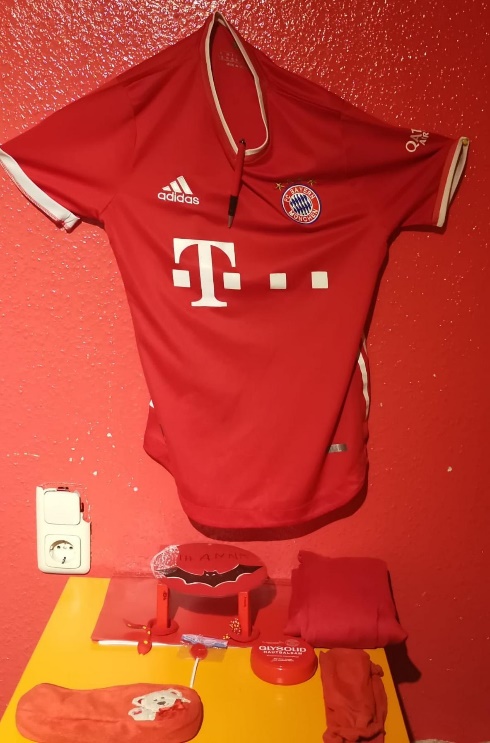 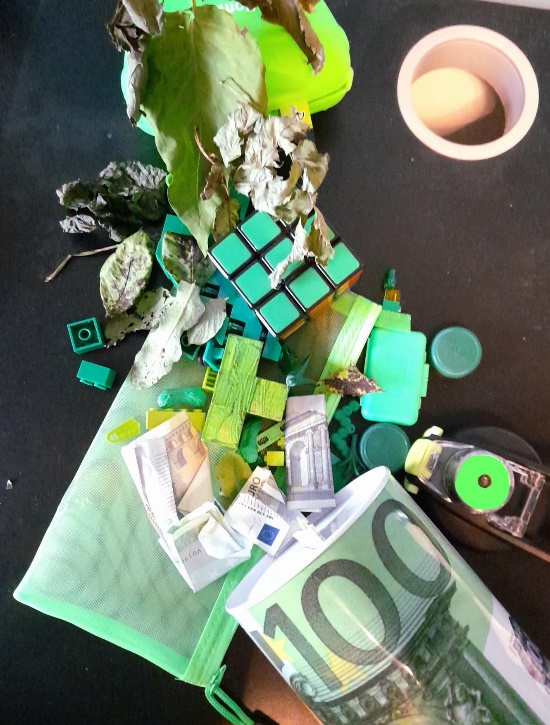 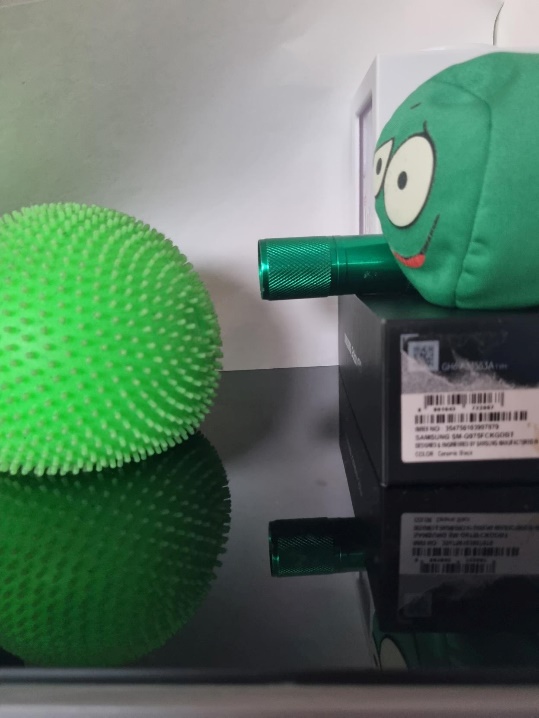 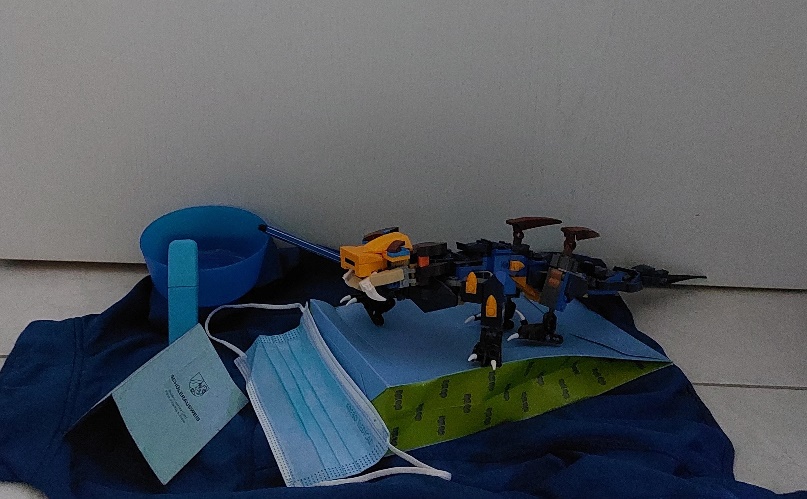  Blätterwald-Portemonnaie                                   Der Verräter                                                Das Haus des Wasserdrachens                                         Gefährliches Bayern